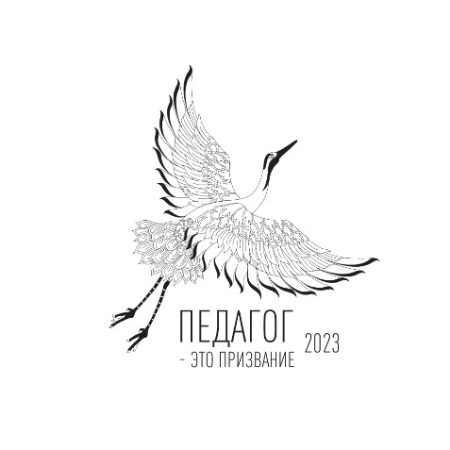 ПОРЯДОКпроведения Всероссийской олимпиады «Педагог – это призвание»Общие положения1.1. Настоящий Порядок проведения Всероссийской олимпиады «Педагог – это призвание» (далее – Порядок, Олимпиада), учредителями которого являются ФГБОУ ВО «Московский государственный университет имени М. В. Ломоносова», ФГБУ «Российская академия образования», Общероссийский Профсоюз образования (далее – Учредители) разработан в соответствии с Положением 
об Олимпиаде, утверждённым Учредителями 19 марта 2023 года.1.2. Настоящий Порядок устанавливает структуру, формат, регламент, порядок проведения Олимпиады, критерии оценивания конкурсных испытаний, требования к составу участников, жюри и счетной комиссии, порядок и сроки предоставления материалов, порядок определения лауреатов, призеров и победителей, условия финансирования финала Олимпиады.1.3. Олимпиада проводится в целях выявления, совершенствования и распространения лучших практик реализации моделей и механизмов организации деятельности классов психолого-педагогической направленности, содержания подготовки обучающихся по психологическим и педагогическим дисциплинам; методического обеспечения образования в классах психолого-педагогической направленности.1.4. К участию в Олимпиаде приглашаются представители организаций, разрабатывающих региональные модели и программы организации деятельности психолого-педагогических классов и курирующие их деятельность; педагогические работники, осуществляющие учебно-методическое, воспитательное и профориентационное сопровождение образовательной дельности в психолого-педагогических классах (далее – Участники).1.5. Участие в Олимпиаде является добровольным. Выдвижение кандидатов 
на участие может быть проведено:•	органами исполнительной власти субъектов Российской Федерации, осуществляющих управление в сфере образования;•	органом самоуправления образовательных организаций (советом образовательной организации, попечительским советом, управляющим советом, родительским комитетом и другими);•	педагогическим советом (коллективом) образовательной организации;•	профессиональной педагогической ассоциацией, профессиональным союзом и другими.1.6. На Олимпиаду принимаются апробированные на практике программы 
и технологии с научно-обоснованной эффективностью, содержание которых соответствует нормативным правовым документам, регламентирующим деятельность психолого-педагогических классов.1.7. Участники Олимпиады предоставляют полный комплект документации 
в соответствии с данным Порядком и в установленные Оргкомитетом сроки.1.8. Представление материалов на Олимпиаду рассматривается как согласие их авторов с правилами Олимпиады, описанными в настоящем Положении, 
в том числе на открытую публикацию с обязательным указанием авторства.1.9. Для участников с момента старта Олимпиады работает колл-центр консультационный центр, для участников и жюри Олимпиады организуются 
и проводятся установочные вебинары в определенные Оргкомитетом сроки. 2. Этапы и сроки проведения Олимпиады2.1. Олимпиада проводится в два этапа: заочный и очный по трём номинациям:региональные программы организации и сопровождения деятельности классов психолого-педагогической направленности (далее – номинация № 1);внутришкольные программы, направленные на реализацию деятельности психолого-педагогических классов (далее – номинация № 2);педагогические работники, осуществляющие сопровождение и реализацию деятельности психолого-педагогических классов (далее – номинация №3).2.2. Участники заочного этапа в срок с 24 апреля по 24 августа 2023 года регистрируются и оформляют заявку Участника на сайте Олимпиады: http://www.ped-olimp.ru и предоставляют следующие материалы:2.3. Номинации № 1, 2:•	программу с описанием этапов её реализации и механизмов организации психолого-педагогических классов;•	учебные планы функционирования психолого-педагогических классов;•	подборку публикаций в средствах массовой информации о деятельности образовательной организации по организации деятельности психолого-педагогических классов;•	отзывы обучающихся и их родителей (законных представителей), иные внешние рецензии на программу (не более трёх (3) страниц А4) и активные ссылки на информационные ресурсы, подтверждающие успешность реализации программы.2.4. Номинация № 3:•	детализированное описание реализации образовательной программы психолого-педагогического класса;•	активные ссылки на информационные ресурсы, подтверждающие успешность реализации программы (данные о достижениях обучающихся, педагога в контексте заявленной программы за последние два (2) года);•	видеозапись, отражающую основные методы и формы деятельности детей 
и педагога (до 10 минут).2.5. Технические требования к оформлению материалов: •	текст: шрифт Times New Roman, размер 12, интервал одинарный; выделение: полужирный, курсив; заголовки: полужирный, все буквы прописные (формат-шрифт-все прописные);•	видео: формат видео: MP4 h264, разрешения – 1080p, 720p (минимальный размер по ширине – 1280 пикселей; минимальный размер по высоте – 720 пикселей); продолжительность видеоролика – до 10 минут; видеоматериал 
на каждую конкурсную работу закачивается на YouTube. Ссылка на видео указывается в Заявке.2.6. По результатам экспертизы материалов заочного этапа жюри Олимпиады 
в срок до 24 сентября 2023 года определяет на основании критериев (приложение № 1 к Порядку) для участия в очном этапе до 30 (тридцати) лауреатов Олимпиады (до 10 лауреатов по каждой номинации), набравших в своей номинации наибольшее количество баллов в общем рейтинге. 2.6.1. В случае недостаточного количества заявок, поданных на участие 
в Олимпиаде по отдельным номинациям Оргкомитет вправе принять решение 
об изменении количества номинаций и соответствующего распределения 
по номинациям лауреатов. 2.7. Решение жюри заочного этапа утверждается Оргкомитетом Олимпиады 
не позднее 6 октября 2023 года.2.8. Заявки, поданные после даты, указанной в п. 2.2. данного Порядка, 
не рассматриваются. Материалы, присланные на Олимпиаду, не возвращаются 
и не рецензируются.3. Сроки и порядок проведения очного этапа Олимпиады3.1. К участию в очном этапе Олимпиады приглашаются участники, признанные лауреатами (до 10 (десяти) в каждой номинации) и набравшие в своей номинации по итогам заочного этапа наибольшее количество баллов в общем рейтинге.3.2. Место и сроки проведения очного этапа Конкурса утверждаются Оргкомитетом не позднее 06 октября 2023 года.3.3. Конкурсные испытания очного этапа включают в себя два тура: для лауреатов 
и для призёров Олимпиады.3.3.1. Первый тур очного этапа для лауреатов номинаций № 1, 2:•	 «Презентация программы». Формат: публичное представление содержания 
и реализации программы, предложенной в составе портфолио на первом (заочном) этапе.•	Продолжительность – до 5 (пяти) минут, ответы на вопросы членов жюри – до 5 (пяти) минут. Общее время – до 10 минут.3.3.2. Первый тур для лауреатов номинации № 3:•	 «Презентация деятельности педагога». Формат: публичное представление реализации рабочих программ по дисциплинам психолого-педагогической направленности.•	Продолжительность – до 5 (пяти) минут, ответы на вопросы членов жюри – до 5 (пяти) минут. Общее время – до 10 минут.3.3.3. По итогам испытаний первого тура очного этапа жюри определяет 
на основании установленных критериев (приложение № 2 к Порядку) призёров Олимпиады для участия во втором очном туре (по 3 (три) представителя из каждой номинации, набравших в своей номинации наибольшее количество баллов в общем рейтинге по итогам заочного этапа и первого тура очного этапа Олимпиады).3.4. Второй тур очного этапа для призёров (номинаций № 1, 2, 3):• Круглый стол, посвященный основным аспектам реализации деятельности психолого-педагогических классов. Формат: панельная дискуссия с участием призёров и модератора. Тема круглого стола и кандидатура модератора утверждается Оргкомитетом Олимпиады.•	Продолжительность от 60 до 90 минут.3.4.1. По итогам испытаний второго тура очного этапа Олимпиады жюри определяет на основании установленных критериев (приложение № 3 к Порядку) одного победителя Олимпиады в каждой номинации, набравшего в своей номинации наибольшее количество баллов в общем рейтинге по итогам заочного этапа, первого и второго тура очного этапа Олимпиады. 4. Жюри и счётная комиссия Олимпиады 4.1. Для экспертизы конкурсных материалов заочного этапа формируется жюри заочного этапа, для оценивания конкурсных испытаний очного этапа – жюри второго очного этапа Олимпиады, состав которых утверждается Оргкомитетом.4.1.1.В качестве членов Жюри могут быть приглашены представители:Учредителей Олимпиады;Министерства просвещения Российской Федерации;Министерства науки и высшего образования Российской Федерации;органов исполнительной власти субъектов Российской Федерации, осуществляющих государственное управление в сфере образования;муниципальных органов управления образованием;региональных организаций дополнительного профессионального образования педагогов;образовательных организаций общего, среднего профессионального, высшего образования.4.2. Для подсчёта баллов, составления общего рейтинга по номинациям заочного 
и очного этапов создаётся Счетная комиссия Олимпиады.4.2.1. Состав счетной комиссии, в том числе председатель, заместитель председателя и секретарь выбираются из числа Учредителей Олимпиады 
и утверждаются Оргкомитетом.4.3. Итоги работы жюри и счётной комиссии оформляются протоколом 
и утверждаются Оргкомитетом Олимпиады. 4.3.1. Решение жюри и счётной комиссии Олимпиады апелляции не подлежат.5. Награждение участников Олимпиады5.1. Участники заочного этапа Олимпиады награждаются дипломами участников. Дипломы направляются на адрес Участника в электронном виде после окончания экспертизы материалов заочного этапа.5.2. Участники очного этапа награждаются дипломами Лауреатов и Призёров соответственно.5.3. Победители очного тура (три победителя – по одному в каждой номинации) награждаются дипломами Победителя и ценными призами.5.4. В случае необходимости Оргкомитетом могут утверждаться специальные (дополнительные) номинации с вручением победителям дипломов «Победитель 
в номинации».6. Финансирование Олимпиады6.1. Финансирование проведения Олимпиады осуществляется за счет учредителей, привлечения бюджетных и внебюджетных средств в установленном законом порядке.6.2. Командирование членов жюри и счётной комиссии на мероприятия очного этапа осуществляется за счет направляющей стороны.6.3. Командирование участников очного этапа осуществляется за счет направляющей стороны.Приложение № 1 к ПорядкуПорядок и критерии оценивания материалов заочного этапа Олимпиады Оценивание материалов заочного тура для всех номинаций осуществляется 
в заочном режиме и производится по 10 критериям, каждый критерий оценивается по шкале от 0 до 10 баллов. Максимальная оценка заочного этапа во всех номинациях – 100 баллов.Критерии оценки конкурсного испытания заочного этапа для номинации № 1 и № 2:актуальность, новизна и уникальность образовательных решений в соответствии с актуальными задачами развития системы образования (0-10 баллов); системность и соответствие целей, задач планируемым результатам, ясность 
и понятность формулировок (0-10 баллов);опора программы на потребности, запросы и ожидания всех участников образовательных отношений (0-10 баллов);проработанность, полнота и психолог-педагогическая грамотность содержания программы, системность и последовательность организации работы 
(0-10 баллов); сформированность и обоснованность ресурсов (организационных, финансово-экономических, материально-технических) (0-10 баллов); детализация и конкретность действий на каждом этапе реализации профильного направления образовательной деятельности психолого-педагогических классов (дорожные карты и планы, распределение ответственности) (0-10 баллов);проработанность измерителей реализации программы, в том числе удовлетворенности детей и их родителей (0-10 баллов); обоснование эффективности программы, в том числе с учетом интересов разных участников образовательных отношений;системность и разнообразие механизмов управления процессами в рамках реализации программы (0-10 баллов); широта и обоснованность межведомственных связей и сетевого взаимодействия (в том числе детско-взрослых сообществ) для реализации программы 
(0-10 баллов);информационная открытость и доступность результатов деятельности широкому сообществу в СМИ, интернет-ресурсах, социальных сетях с учетом безопасности и защиты неприкосновенности частной жизни (0-10 баллов).Критерии оценки конкурсного испытания заочного этапа для номинации № 31.	соответствие методических решений и рекомендаций актуальным задачам развития образования, их проработанность и практическая направленность 
(0-10 баллов);2.	современность образовательных технологий, техник, стратегий, методик 
и приемов с учетом требований информационной эпохи и направленности 
на активизацию учебной работы (0-10 баллов);3.	научная корректность и достоверность информации, ее соответствие целеполаганию и ключевым характеристикам образовательной деятельности 
(0-10 баллов);4.	логичность структурирования представленной информации, удобство навигации, отделение главного от второстепенного, адекватная информационная насыщенность (0-10 баллов);5.	потенциал масштабирования и наличие образовательных идей (решений) 
для практического применения в деятельности других ОО, наличие четких алгоритмов и понятных описаний (0-10 баллов);6.	соответствие нормативным документам, регламентирующим деятельность-психолого-педагогических классов (0-10 баллов);7.	проработанность учебного плана, факультативных и элективных курсов, 
их концептуальность, технологичность и согласованность (0-10 баллов); 8.	проработанность комплекса оценивания результативности программы (формы, методы отслеживания фиксации и анализа оценивания результатов реализации программы, параметры и критерии оценки результатов, формы диагностики (0-10 баллов); 9.	понимание задач профессиональной деятельности, приоритетных целей профильного обучения, соотнесение их с представленными материалами 
(0-10 баллов);10.	эффективность программы: наличие обучающихся, имеющих достижения 
в региональных, федеральных, международных мероприятиях, положительная динамика их личностного роста) (0-10 баллов).Приложение № 2 к ПорядкуКритерии оценки конкурсных испытаний очного этапа Олимпиады 
для лауреатов (1 очный тур) Оценивание конкурсного испытания для всех номинаций осуществляется в очном режиме и производится по 10 критериям, каждый критерий оценивается по шкале от 0 до 10 баллов.Максимальное количество баллов очного тура во всех номинациях – 50Первый тур очного этапа для лауреатов номинаций № 1, 2:• «Презентация программы». Формат: публичное представление содержания, реализации итогов программы, предложенной в составе портфолио на первом (заочном) этапе.•	Продолжительность – до 5 (пяти) минут, ответы на вопросы членов жюри – до 5 (пяти) минут. Общее время – до 10 минут.Первый тур для лауреатов номинации № 3:•	 «Презентация деятельности педагога». Формат: публичное представление реализации образовательной программы психолого-педагогического класса.•	Продолжительность – до 5 (пяти) минут, ответы на вопросы членов жюри – до 5 (пяти) минут. Общее время – до 10 минут.Критерии оценки конкурсных испытаний очного этапа Олимпиады 
для лауреатов (1 очный тур):1.	Ясность, последовательность и логичность изложения сути деятельности, механизмов и результатов реализации программы (0-10 баллов); 2.	Эффективность реализации программы, демонстрация владения проектной технологией (0-10 баллов);3.	Культура и выразительность речи, заинтересованность, умение общаться 
со слушателями: установление контакта, вовлечение и удержание внимания аудитории в процессе представления результатов деятельности (0-10 баллов);4.	Наглядность и информативность презентационных средств и материалов 
(0-10 баллов);5.	Точность, лаконичность и аргументированность ответов на заданные вопросы (0-10 баллов).Приложение № 3 к ПорядкуВторой очный тур для призёров (номинации № 1, 2, 3)Круглый стол, посвященный основным аспектам реализации деятельности психолого-педагогических классов. Формат: панельная дискуссия с участием призёров и модератора. Тема круглого стола и кандидатура модератора утверждается Оргкомитетом Олимпиады. Продолжительность – от 60 до 90 минут.Критерии оценки конкурсных испытаний очного этапа Олимпиады 
для призёров (2 очный тур):1.	Глубина понимания обозначенной темы и ее отдельных аспектов 
(0-10 баллов);2.	Умение четко и понятно сформулировать ключевую проблему, точность аргументации в решении проблемы (0-10 баллов);3.	Активность участия в дискуссии и реагирование на предъявляемые участниками дискуссии взгляды и позиции (0-10 баллов);4.	Культура речи. Ораторское мастерство и артистизм, свободное, четкое 
и грамотное выстраивание своего выступления, следование регламенту, умение формулировать вопросы и давать комментарии (0-10 баллов);5.	Оригинальность суждений. Творческий подход – умение видеть новые стороны в обсуждаемой проблеме (0-10 баллов).УТВЕРЖДЁНна заседании организационного комитетаВсероссийской олимпиады«Педагог – это признание» 
от 13 апреля 2023 г. № 1 